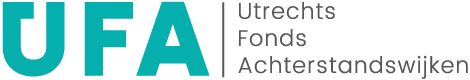 Programma UFA Scholing 17:30 – 18:00 uur – Ontvangst
18:00 – 18.45 uur – Voorstelling sTOPPERS! 
18:45 – 19:45 uur – Buffet en netwerk
19.45 – 20.30 uur – Interactief deel met Ilona Statius Muller en Fien Huyge

Na de voorstelling gaat Ilona Statius Muller, huisarts en activiste voor de rookvrije generatie en actief in ‘Artsen slaan alarm‘, samen met Fien Huyge de tweede helft verzorgen. Fien is fulltime stoppen met roken coach, voor onder andere Sinefuma. Tijdens de tweede helft wordt specifiek ingegaan op de Stoppen met roken problematiek binnen de achterstandswijken.
20:30 – 21:30 uur – Borrel